Oliynyk OleksandrExperience:Documents and further information:Passports
Seaman Book	        AB 392360	25.03.09	25.09.18	Sevastopol
Traveling Passport	EK 057901	20.03.09	20.03.19	114
National Passport	EK 697661	25.06.98		        Yevpatoria


Certificate of competency	First class engineer	00953/2006/01	07.06.06		Izmail
Endorsement	First class enginner	009532006/01	12.11.10	01.10.15        Sevastopol

SERTIFICATS  STCW 78/95

Basic Safety  Training 	1789/2010	     05.10.10	05.10.15	Sevastopol
Proficiency in Survival	        1533/2010	     06.10.10	06.10.15	Sevastopol
 Advanced Fire Fighting	0853/2010      04.10.10	04.10.15	Sevastopol
Medical First Aid	                           0706/2010      06.10.10	06.10.15	Sevastopol
Dangerous and HazardousSubstances 	0682/2010 	01.10.10	01.10.15	Sevastopol
Ships Security Officer	00755/2013/05	23.10.13	18.10.18	Sevastopol
Maintenance of Electrical & Electronic Equipments	0090/2003			Odessa
				
Tanker Familiarization 	0530/2010  	01.10.10	01.10.15	Sevastopol
Oil Tanker Specialized Training	0275/2010	01.10.10	01.10.15	Sevastopol
Crude Oil Washing	LZ 01539	29.01.03		Odessa
Inert Gas System	LZ00423	29.01.03		Odessa
ISM code	14/2006	10.06.06		IzmailPosition applied for: Chief EngineerDate of birth: 18.07.1948 (age: 69)Citizenship: UkraineResidence permit in Ukraine: NoCountry of residence: UkraineCity of residence: YevpatoriyaPermanent address: 124 May 9 str., 20app., Yevpatoria UkraineContact Tel. No: +38 (097) 947-41-57E-Mail: zak0007@mail.ruU.S. visa: NoE.U. visa: NoUkrainian biometric international passport: Not specifiedDate available from: 20.05.2014English knowledge: GoodMinimum salary: 1 $ per monthPositionFrom / ToVessel nameVessel typeDWTMEBHPFlagShipownerCrewingChief Engineer27.04.2013-20.08.2013V. PetrenkoBulk Carrier38099KAWASAKI B&W 5L60MC8000DominicaEurobulkSea Traffic Shpping CoChief Engineer27.04.2013-20.08.2013V. PetrenkoBulk Carrier38099KAWASAKI B&W 5L60MC8000DominicaEurobulkSea Traffic Shpping CoChief Engineer15.06.2012-22.10.2012ANILBulk Carrier43279HITACHI B&W 6L60MC11500Gong KongIRISL (Iran)MIT OceanChief Engineer15.06.2012-22.10.2012ANILBulk Carrier43279HITACHI B&W 6L60MC11500Gong KongIRISL (Iran)MIT OceanChief Engineer17.02.2012-27.03.2012CHARIOTBulk Carrier31117 GTB&W12000Gong KongIRISL (Iran)TransferingChief Engineer17.02.2012-27.03.2012CHARIOTBulk Carrier31117 GTB&W12000Gong KongIRISL (Iran)TransferingChief Engineer01.12.2011-15.02.2012PANTEABulk Carrier37537Mitsui B&W 8L 55 GA12000IranIRISL (Iran)MIT OceanChief Engineer01.12.2011-15.02.2012PANTEABulk Carrier37537Mitsui B&W 8L 55 GA12000IranIRISL (Iran)MIT OceanChief Engineer27.01.2011-04.08.2011BARSAMBulk Carrier44468B&W11200IranIRISL (Iran)EsmeraldaChief Engineer27.01.2011-04.08.2011BARSAMBulk Carrier44468B&W11200IranIRISL (Iran)EsmeraldaChief Engineer17.12.2009-18.06.2010NAVIGATOR 1Crude Oil Tanker11328Sulzer 6ZAL40S6000PanamaAtlantic Oil (Greece)EsmeraldaChief Engineer17.12.2009-18.06.2010NAVIGATOR 1Crude Oil Tanker11328Sulzer 6ZAL40S6000PanamaAtlantic Oil (Greece)EsmeraldaChief Engineer11.05.2009-18.10.2009BARSAMBulk Carrier44468B&W11200IranIRISL (Iran)EsmeraldaChief Engineer11.05.2009-18.10.2009BARSAMBulk Carrier44468B&W11200IranIRISL (Iran)EsmeraldaChief Engineer12.10.2008-28.02.2009VOBSTERBulk Carrier73500HHM B&W 5S60MC13900MaltaIRISL (Iran)EsmeraldaChief Engineer12.10.2008-28.02.2009VOBSTERBulk Carrier73500HHM B&W 5S60MC13900MaltaIRISL (Iran)EsmeraldaChief Engineer19.12.2007-08.07.2008CS CIGNEContainer Ship8689 RTSTORK SWD 9TM 4108000PanamaEmirates Trading AgencyEsmeraldaChief Engineer19.12.2007-08.07.2008CS CIGNEContainer Ship8689 RTSTORK SWD 9TM 4108000PanamaEmirates Trading AgencyEsmeraldaChief Engineer02.06.2007-13.11.2007OASIS 1Bunkering Vessel7353Guangzhou Diesel 8320 ZCD - 63000PanamaEmirates Trading AgencyEsmeraldaChief Engineer02.06.2007-13.11.2007OASIS 1Bunkering Vessel7353Guangzhou Diesel 8320 ZCD - 63000PanamaEmirates Trading AgencyEsmeralda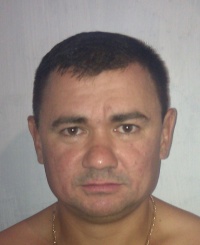 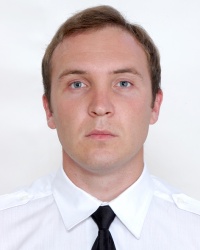 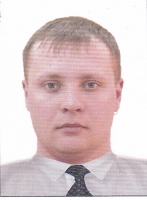 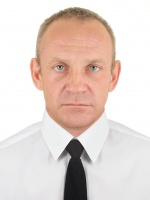 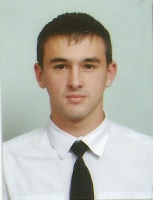 